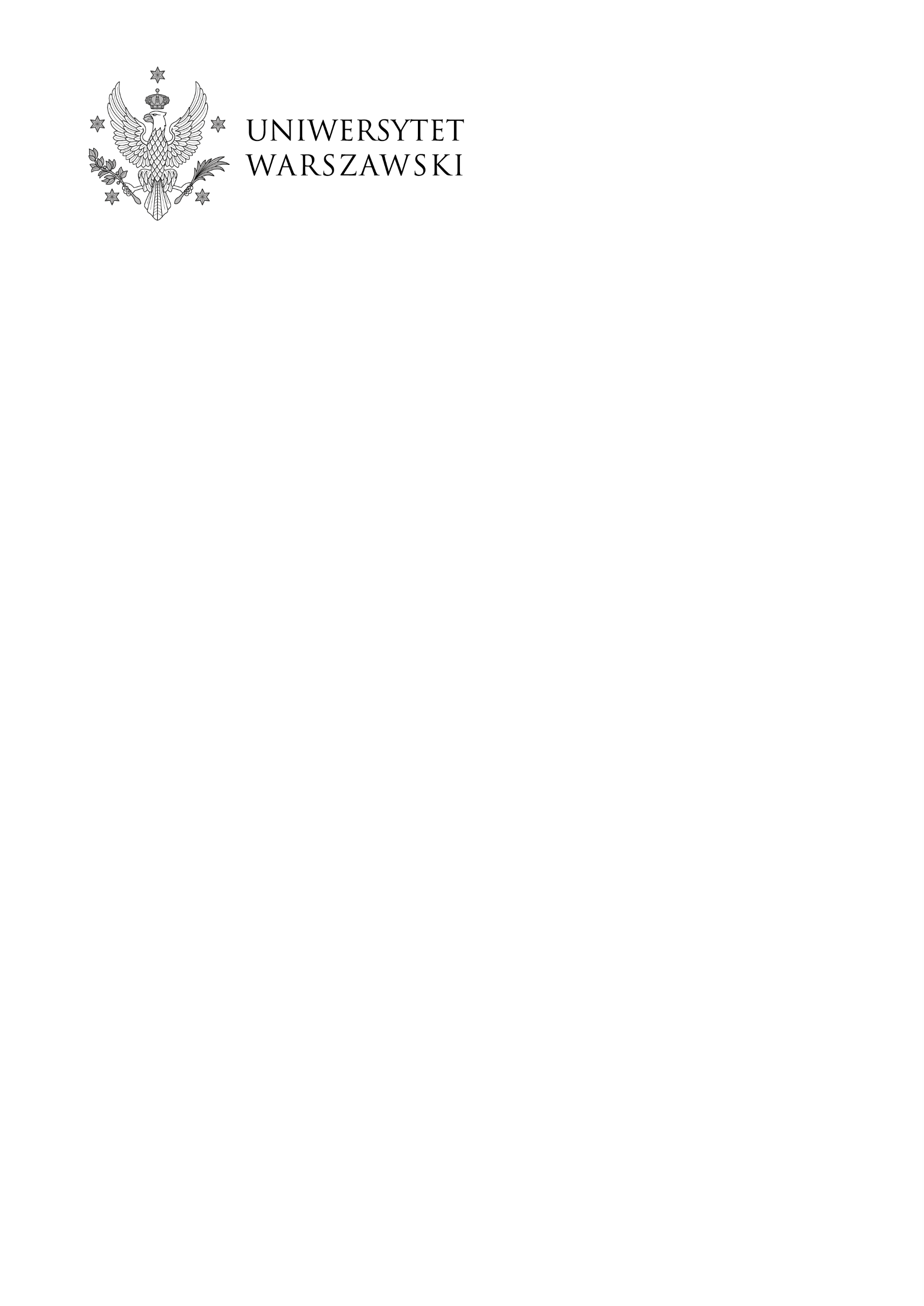 Warszawa, dnia 21.01.2022 r.DZP-361/143/2021/KSU/83Do wszystkich zainteresowanychDotyczy: postępowania o udzielenia zamówienia publicznego prowadzonego w trybie podstawowym  nr DZP-361/143/2021 pn. :„Usługa wydawnicza dla trzech tomów „Słownika muzyków Rzeczpospolitej XVIII wieku (nakład 200 egzemplarzy każdego woluminu)”UNIEWAŻNIENIE POSTĘPOWANIAUniwersytet Warszawski działając na podstawie art. 255 pkt 1 ustawy - Prawo zamówień publicznych z dnia 11 września 2019 roku, zwanej dalej „ustawą”, uprzejmie informuje, że w/w postępowanie o udzielenie zamówienia publicznego zostało przez Zamawiającego unieważnione. UZASADNIENIE PRAWNE UNIEWAŻNIENIA:Zgodnie z art. 255 pkt. 1 ustawy Zamawiający unieważnia postępowanie o udzielenie zamówienia, jeżeli nie złożono żadnego wniosku o dopuszczenie do udziału w postępowaniu albo żadnej oferty.UZASADNIENIE FAKTYCZNE UNIEWAŻNIENIA:Zamawiający unieważnia niniejsze postępowanie o udzielenie zamówienia, gdyż do terminu składnia ofert, tj. do dnia 14.01.2022r. do godz. 10.00 nie złożono żadnej oferty.W imieniu ZamawiającegoPełnomocnik Rektora ds. zamówień publicznychmgr Piotr Skubera